Преподаватель                                       Шабалина Л.Р.Тема   Модуляция в тональность  IV ступени. Модуляция в тональность IV ступени         Построение модуляции начинается с определения общих аккордов. Пример: модуляция D-dur – G-dur  Лучшими являются первый и последний аккорды: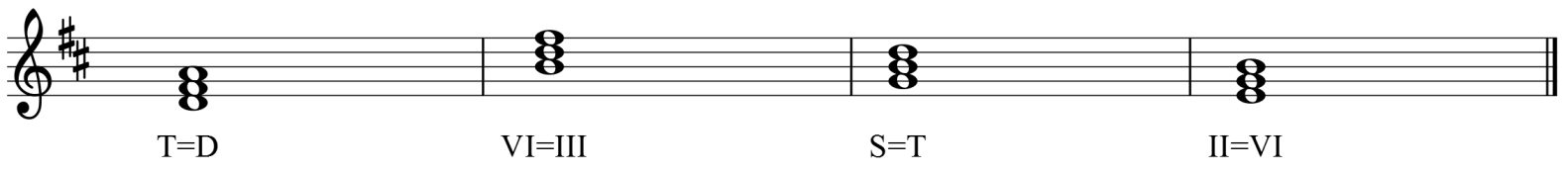 Выбираем II=VI и строим отклонение в тональность II ступени, затем вводим модулирующие аккорды ( II6|5#1#3  и II6|5#1#3г в G-dur,  более сильные аккорды субдоминантовой группы). После этого новую тональность закрепляем каденцией: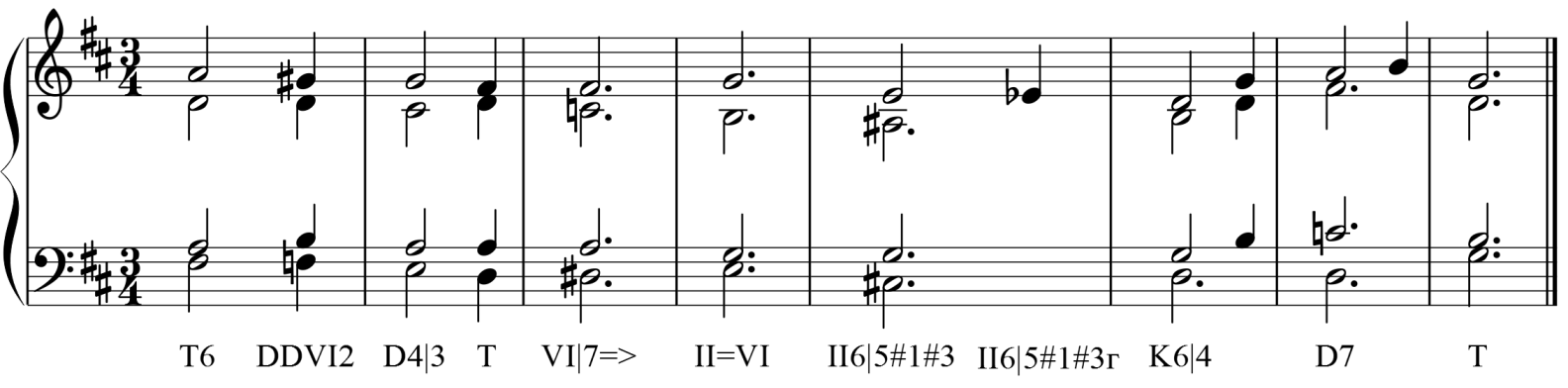         Аналогичную работу проводим при модулировании в тональность минорной субдоминанты. Построим модуляцию E-dur – a-moll. Пара тональностей, отличающихся на 4 знака, имеет всего два общих аккорда – тоники данных тональностей. Лучшим является первый аккорд; если выбрать гармоническую субдоминанту Ми мажора, модуляция будет недостаточно динамичной, появление конечной тоники в качестве общего аккорда звучит несколько преждевременно.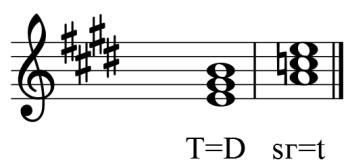          Итак, в качестве общего выбираем T=D. Строим прерванный оборот в тональности a-moll  затем – модулирующий аккорд  и каденцию в новой тональности.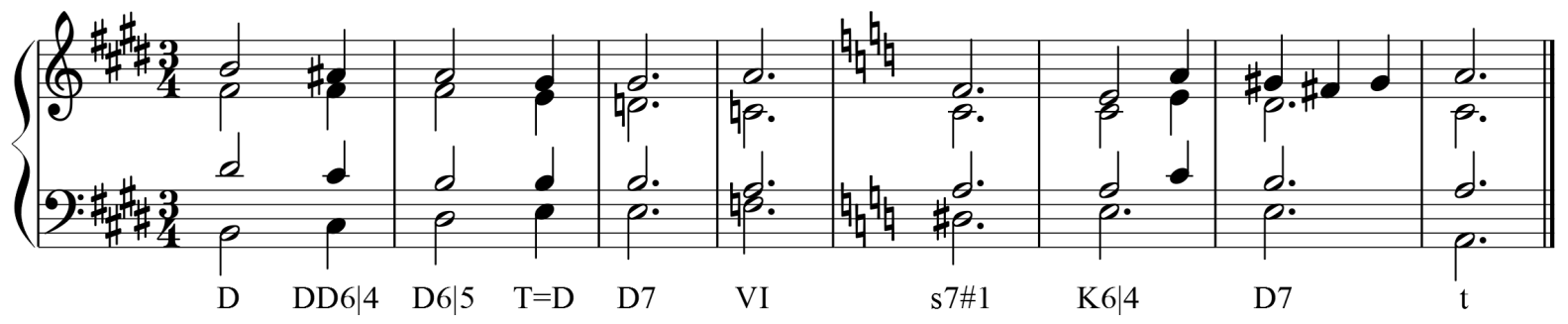         Такую же модуляцию строим из минорной тональности. Для примера построим модуляцию c-moll – f-moll. Выписываем 4 общих аккорда – тоники данных тональностей и их параллели: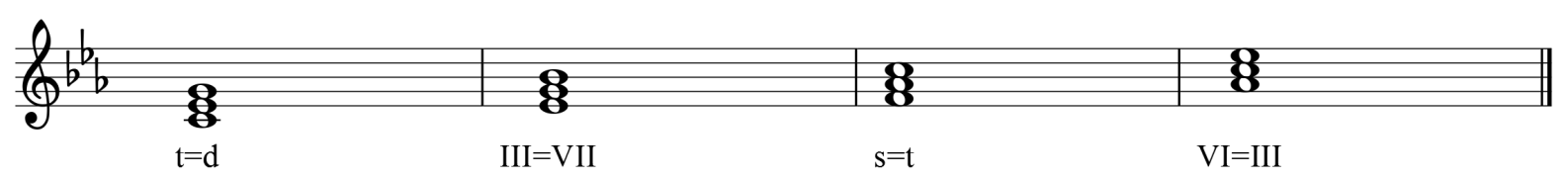 Лучшими общими аккордами являются первый и последний аккорды. Выберем VI=III, строим отклонение в тональность VI ступени c-moll, затем вводим модулирующие аккорды (VI и s7#1 в f-moll). После этого новую тональность закрепляем каденцией: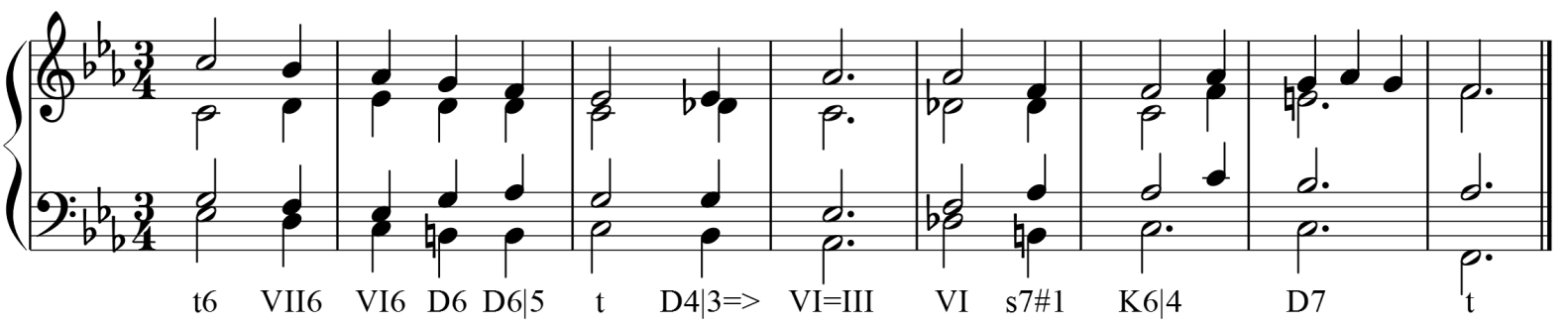 Образец решения задачи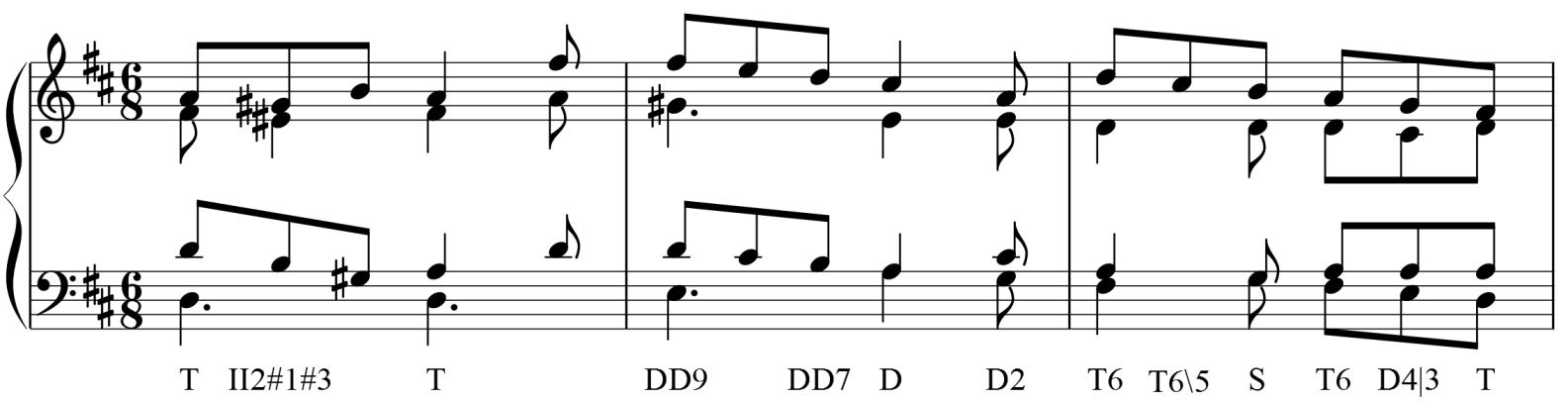 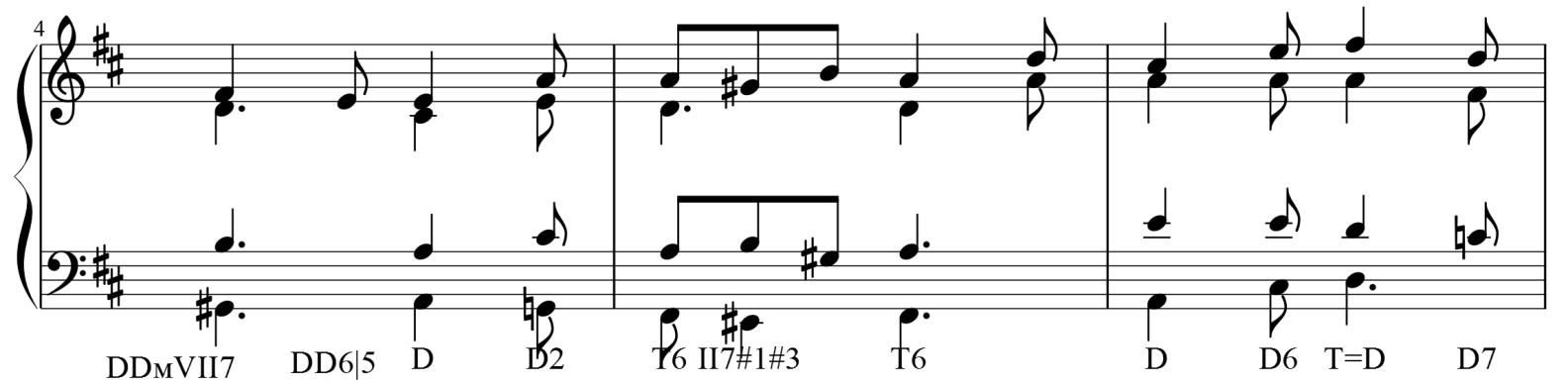 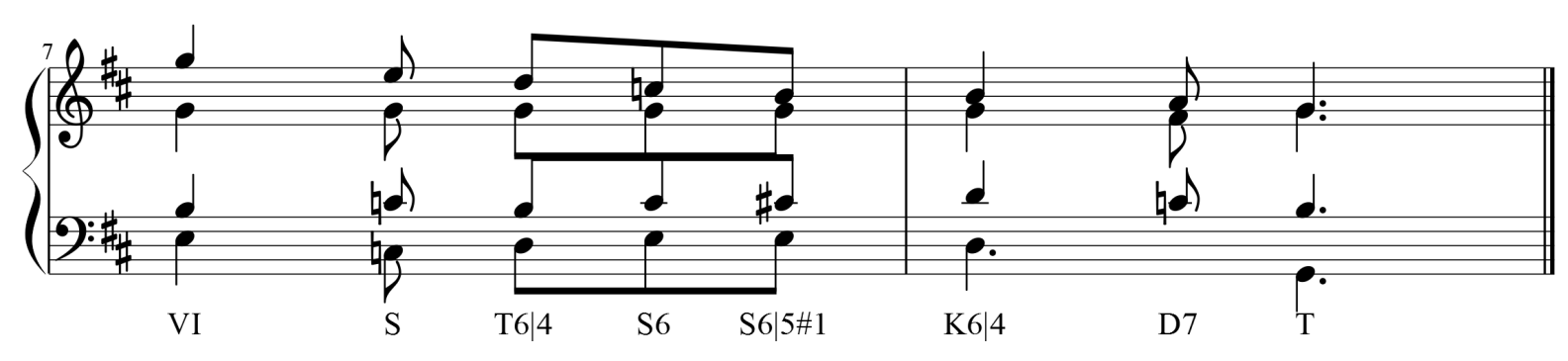  Учебные материалы: Абызова Е.Н. Гармония: Учебник.- М.: Музыка, 1996 с. 285-290Дубовский И., Евсеев С.. Способин И., Соколов В. Учебник гармонии.- М.: Музыка, 1999 с. 239-241Внеаудиторная работа студентов, домашнее задание (1 час) Упражнения на ф-но: Абызова Е.Н. Гармония: Учебник.- М.: Музыка, 1996 с. 289 упражнения на ф-но  №1 Гармонизовать мелодию по предложенной цифровке: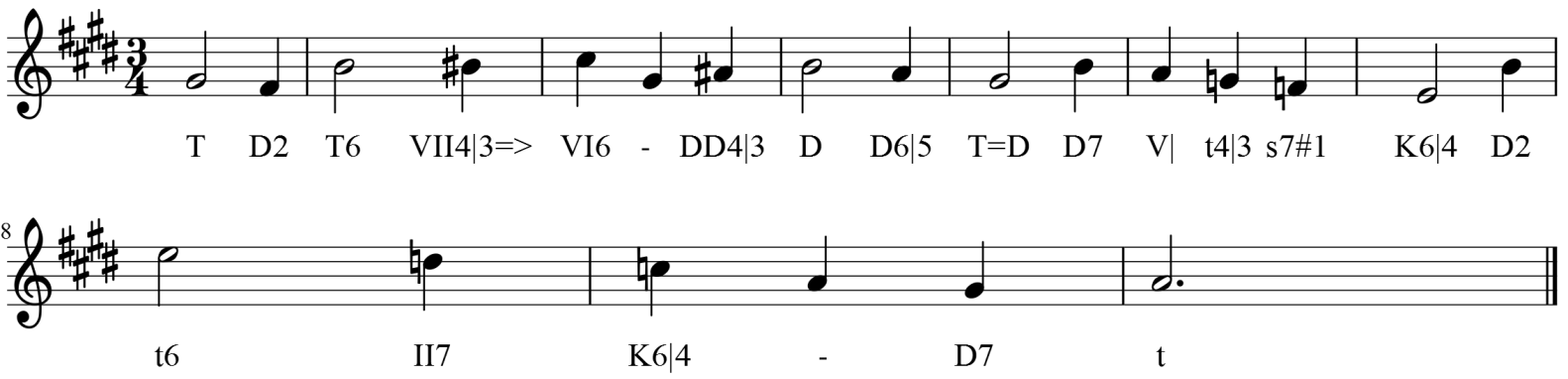 Подготовить  до 16.00 13.05.2020 (ХД3),   14.05 2020 (С3 Д3) Способ передачи: дистанционно, через социальную сеть «В контакте» или старосту группы на электронную почту shabalina. ludmila@gmail.com. учебная дисциплинаГармониядля специальности53.02.03  Инструментальное исполнительство                 Оркестровые струнные инструменты                Оркестровые духовые и ударные инструменты53.02.06   Хоровое дирижированиеДата занятия:06.05. 2020 (ХД3),  07.05. 2020 (С3 Д3)